Regulamin funkcjonowania Szkoły Podstawowej im. W. Doroszewskiego w Nadarzynie w czasie pandemiiOrganizacja zajęć w szkole:Do szkoły przychodzą jedynie uczniowie i pracownicy bez objawów chorobowych sugerujących infekcję dróg oddechowych oraz gdy domownicy nie przebywają na kwarantannie lub w izolacji w warunkach domowych lub w izolacji.Uczniowie mogą być przyprowadzani do szkoły i z niej odbierani przez opiekunów bez objawów chorobowych sugerujących infekcję dróg oddechowych.  W drodze do i ze szkoły opiekunowie z dziećmi oraz uczniowie przestrzegają aktualnych przepisów prawa dotyczących zachowania w przestrzeni publicznej.Przy   wejściu do budynku szkoły umieszczona jest informacja o obowiązku dezynfekowania rąk oraz instrukcja użycia środka dezynfekującego. Wszyscy wchodzący do budynku szkoły dezynfekują ręce.W szkole obowiązuje zakrywanie ust i nosa poza zajęciami w salach lekcyjnych (korytarze, toalety, szatnia, przejazd autobusem szkolnym).Nauczyciel zobowiązany jest do przypominania uczniom o konieczności zakrywania nosa i ust podczas przebywania w części wspólnej.W szkole obowiązują ogólne zasady higieny: częste mycie rąk, ochrona podczas kichania                         i kaszlu oraz unikanie dotykania oczu, nosa i ust.Jeżeli pracownik szkoły zaobserwuje u ucznia objawy mogące wskazywać na infekcję dróg oddechowych postępuje zgodnie z procedurą (załącznik 1). W przypadku podejrzenia u pracownika infekcji dróg oddechowych postępujemy według procedury (Załącznik 2).Uczniowie odbywają zajęcia w salach wyznaczonych na dany dzień.Każdy nauczyciel jest zobowiązany do pełnienia opieki nad uczniami na 20 minut przed rozpoczęciem swoich zajęć. Nauczyciel nie może opuścić klasy do momentu przekazania opieki innemu nauczycielowi lub sprowadzenia uczniów do odpowiedniego wyjścia po zakończeniu zajęć albo do świetlicy. Wszyscy zobowiązani są do zachowania dystansu społecznego.W miarę możliwości uczniowie korzystają w czasie przerw z boiska szkolnego oraz pobytu na świeżym powietrzu na terenie szkoły.Nauczyciel w klasach I-III organizują przerwy dla swoich uczniów w interwałach adekwatnych do potrzeb, jednak nie rzadziej niż co 45 min.Uczeń posiada własne przybory i podręczniki, które w czasie zajęć mogą znajdować się na stoliku szkolnym ucznia, w tornistrze lub we własnej szafce. Uczniowie nie mogą wymieniać się przyborami szkolnymi między sobą.Uczeń nie powinien zabierać ze sobą do szkoły niepotrzebnych przedmiotów. Przedmioty i sprzęty znajdujące się w sali, których nie można skutecznie umyć, uprać lub dezynfekować, należy usunąć lub uniemożliwić do nich dostęp. Przybory do ćwiczeń (piłki, skakanki, obręcze itp.) wykorzystywane podczas zajęć personel czyści lub dezynfekuje codziennie.Podczas realizacji zajęć, w tym zajęć wychowania fizycznego i sportowych, w których nie można zachować dystansu, należy ograniczyć ćwiczenia i gry kontaktowe.W sali gimnastycznej używany sprzęt sportowy oraz podłoga myte są detergentem lub dezynfekowane codziennie. Pracownia informatyczna (sala 207) jest wietrzona po każdych zajęciach i w miarę możliwości dezynfekowana.Uczniowie dezynfekują ręce w sali komputerowej przed zajęciami i po ich zakończeniu.Sale, części wspólne (korytarze) są wietrzone co najmniej raz na godzinę, w czasie przerwy, a w razie potrzeby także w czasie zajęć.Uczniowie wchodzą i wychodzą ustalonymi wejściami i wyjściami według harmonogramu:- Wejście A (od przedszkola) - klasy I - Wejście B (wejście główne) – klasy II, III, uczniowie odbywający zajęcia w salach 310, 311, 312, świetlica 1, świetlica 2, biblioteka.- Wejście C (przy żółtej skrzynce gazowej) – uczniowie odbywający zajęcia w salach 104, 108, 109, 110, 202, 206, 207, 209, 210.- Wejście D (od hali sportowej) – uczniowie odbywający zajęcia w salach 017, 019, 021, 024, 026,028, 03).Uczniowie wchodzą do szkoły według procedury (Załącznik3), a wychodzą według procedury (Załącznik 4).Zasady pełnienia opieki nad uczniami podczas przemieszczania się nauczycieli po zakończonych zajęciach do poszczególnych sal (Załącznik 5).Zasady prowadzenia zajęć w-f (Załącznik 6).W świetlicy szkolnej obowiązują zasady zamieszczone w tym regulaminie.Grupy świetlicowe są grupami łączonymi. Ze względów bezpieczeństwa apeluje się do rodziców – pobyt dziecka w świetlicy szkolnej należy ograniczyć do minimum.Zajęcia świetlicowe odbywają się w świetlicy szkolnej, a także w innych salachOpiekunowie mogą pojedynczo wejść do przestrzeni wspólnej. Za pomocą wideodomofonu wywołują dziecko. W przestrzeni wspólnej może przebywać tylko jeden rodzic/opiekun. Zasady korzystania z biblioteki szkolnej (Załącznik 7).Uczniowie spożywają obiady dostarczone do sal w pojemnikach jednorazowych. Po spożytym posiłku pojemniki zbierane są do worków, które odbiera personel kuchni.W szkole wyłączone jest źródełko wody pitnej.Personel kuchenny i pracownicy administracji oraz obsługi sprzątającej powinni ograniczyć kontakty z uczniami oraz nauczycielamiWszelki kontakt interesantów i rodziców z pracownikami szkoły powinien być realizowany drogą elektroniczną  lub telefonicznie z sekretariatem szkoły.Załącznik nr 1 Procedura postępowania z uczniem, u którego występują objawy, które mogą sugerować zakażenie COVID 19Dyrektor wydziela odrębne pomieszczenie, które pełni funkcję izolatki. Pomieszczenie to jest regularnie, co najmniej raz dziennie, sprzątane i dezynfekowane.Jeżeli pracownik szkoły zauważy u ucznia niepokojące objawy, które mogą sugerować zakażenie COVID 19 (kaszel, katar, podwyższona temperatura, duszność, biegunka) powiadamia o tym fakcie pielęgniarkę szkolną, która przychodzi po ucznia. Pielęgniarka decyduje o tym czy kierować ucznia do izolatki.W przypadku, gdy uczeń skierowany jest do izolatki nauczyciel powiadamia sekretariat szkoły.Sekretariat szkoły na polecenie dyrektora szkoły zawiadamia psychologa lub pedagoga szkolnego (lub innego pracownika) i kieruje go do sprawowania opieki nad dzieckiem                                   w izolatce.Jednocześnie sekretariat szkoły zawiadamia rodzica ucznia przebywającego w izolatce                               i zobowiązuje go do niezwłocznego odebrania ucznia ze szkoły.W przypadku, gdy w szkole nie ma pielęgniarki, nauczyciel zgłasza złe samopoczucie ucznia do sekretariatu.Sekretariat szkolny powiadamia wtedy pedagoga, psychologa szkolnego lub innego pracownika, który odbiera ucznia z klasy i prowadzi do izolatki.Uczeń do czasu przybycia rodziców pozostaje w izolatce pod opieką psychologa, pedagoga szkolnego lub innego pracownika zabezpieczonego w środki ochrony osobistej.Pozostali uczniowie z klasy pod opieką nauczyciela natychmiast myją ręce i przechodzą                         na korytarz lub na boiska. W tym czasie sala jest wietrzona i dezynfekowana.Jeśli po dziecko przebywające w izolatce zgłosi się jego rodzic, pedagog i psycholog szkolny lub inny pracownik w środkach ochrony osobistej, przyprowadza dziecko do śluzy.Rodzic odbiera dziecko w śluzie.Pedagog, psycholog lub inny pracownik, który przebywał z uczniem w izolatce najpierw dezynfekuje rękawice, następnie zgodnie z instrukcją zdejmuje maseczkę, fartuch i rękawice.Izolatka, w której przebywało dziecko, jest bardzo dokładnie sprzątana, wietrzona i odkażana.Dyrektor informuje powiatową stację sanitarno- epidemiologiczną o pojawieniu się ucznia                  z objawami i dalej stosuje się do wydawanych instrukcji i poleceń.Następnie dyrektor zawiadamia organ prowadzący i sporządza notatkę ze wskazaniem dokładnej daty i godziny powiadomień oraz przebiegu działań, zachowując notatkę                          w dokumentacji szkoły.Załącznik nr 2 Procedura postępowania na wypadek zakażenia koronawirusem lub zachorowania na COVID 19Dyrektor wydziela odrębne pomieszczenie, które pełni funkcję izolatki. Pomieszczenie to jest regularnie, co najmniej raz dziennie, sprzątane i dezynfekowane.Jeżeli pracownik szkoły zauważy u siebie lub innego pracownika niepokojące objawy, które mogą sugerować zakażenie koronawirusem (kaszel, katar, podwyższona temperatura, duszność, biegunka) natychmiast informuje o tym dyrektora szkoły.Dyrektor odsuwa pracownika od pracy i izoluje go w izolatce.Osoba izolowana obowiązkowo musi założyć ochronę ust i nosa.Z pracownikiem w izolacji może kontaktować się tylko jedna osoba wyznaczona przez dyrektora ( w środkach ochrony osobistej).Jeżeli osobą chorą jest opiekun grupy, to dzieci z tej grupy pod opieką pracownika wyznaczonego przez dyrektora, natychmiast myją ręce i przechodzą na korytarz lub na boiska. W tym czasie sala jest wietrzona i dezynfekowana.Dyrektor powiadamia powiatową stację sanitarno- epidemiologiczną i dalej stosuje się ściśle do wydawanych instrukcji i poleceń.W zależności od stanu pacjenta i decyzji sanepidu:dyrektor odsyła pacjenta z lekkimi objawami do domu własnym środkiem transportu (pracownik nie korzysta z komunikacji publicznej)jeśli stan pracownika jest poważny (pracownik wymaga hospitalizacji) dyrektor dzwoni po karetkę pogotowia i opisuje sytuację (wyraźnie wskazuje, że objawy mogą świadczyć o zakażeniu koronawirusem). Do momentu przyjazdu karetki pracownik jest w izolacji.W obu przypadkach dyrektor sporządza notatkę ze wskazaniem dokładnej daty i godziny powiadomień oraz przebiegu działań, zachowując notatkę w dokumentacji szkoły. Zawiadamia organ prowadzący.Izolatka, w której przebywał chory, jest bardzo dokładnie sprzątana, wietrzona i odkażana.Dyrektor ustala liczbę osób przebywających w tym samym czasie w szkole, z którymi przebywała osoba podejrzana o zakażenie.Należy stosować się do zaleceń państwowego powiatowego inspektora sanitarnego przy ustalaniu czy należy wdrożyć dodatkowe procedury biorąc pod uwagę zaistniały przypadek.Załącznik nr 3       Algorytm postępowania podczas przychodzenia uczniów do szkoły  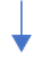    Załącznik nr 4  Algorytm postępowania podczas wychodzenia uczniów ze szkoły  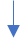 